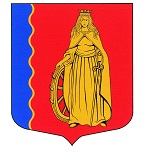 МУНИЦИПАЛЬНОЕ ОБРАЗОВАНИЕ«МУРИНСКОЕ ГОРОДСКОЕ ПОСЕЛЕНИЕ»ВСЕВОЛОЖСКОГО МУНИЦИПАЛЬНОГО РАЙОНАЛЕНИНГРАДСКОЙ ОБЛАСТИАДМИНИСТРАЦИЯПОСТАНОВЛЕНИЕ  14.02.2022                                                                                                          № 43На основании предложений депутатов Законодательного собрания Ленинградской области, решения совета депутатов от 15 декабря 2021 года №184 «О бюджете муниципального образования «Муринское городское поселение» Всеволожского муниципального района Ленинградской области на 2022 год и на плановый период 2023 и 2024 годов», администрация муниципального образования «Муринское городское поселение» Всеволожского муниципального района Ленинградской областиПОСТАНОВЛЯЕТ:Утвердить План мероприятий общественной инфраструктуры муниципального значения Всеволожского муниципального района в муниципальном образовании «Муринское городского поселение» Всеволожского муниципального района Ленинградской области на 2022 год по реализации плана мероприятий по развитию общественной инфраструктуры Всеволожского муниципального района согласно приложению, к данному постановлению.Направить субсидию на иные цели из бюджета муниципального образования «Муринское городского поселение» Всеволожского муниципального района Ленинградской области на развитие общественной инфраструктуры муниципального значения городских и сельских поселений Всеволожского района в муниципальном образовании «Муринское городского поселение» Всеволожского муниципального района Ленинградской области на 2022 год согласно приложению к постановлению.Опубликовать настоящее постановление в газете «Муринская панорама» и на официальном сайте муниципального образования «Муринское городское поселение» Всеволожского муниципального района Ленинградской области в сети Интернет.Настоящее постановление вступает в силу с момента подписания и распространяет свое действие на правоотношения, возникшие с 01.01.2022 г.Контроль за исполнением настоящего постановления возложить на начальника отдела финансового управления администрации муниципального образования «Муринское городское поселение» Всеволожского муниципального района Ленинградской области Чемарину В.И.Глава администрации				                 	                        А.Ю. БеловПриложение  к постановлению администрации                                                                                                                                                                                          от 14.02.2022 № 43Об утверждении плана мероприятийпо развитию общественной инфраструктуры муниципального значения Всеволожского муниципального района в муниципальном образовании «Муринское городское поселение» Всеволожского муниципального района Ленинградской областиПлан мероприятийПлан мероприятийПлан мероприятийПлан мероприятийПлан мероприятийПлан мероприятийПлан мероприятийПлан мероприятийпо реализации плана мероприятий по развитию общественной инфраструктуры Всеволожского муниципального района в муниципальном образовании «Муринское городского поселение» Всеволожского муниципального района Ленинградской области на 2022 годпо реализации плана мероприятий по развитию общественной инфраструктуры Всеволожского муниципального района в муниципальном образовании «Муринское городского поселение» Всеволожского муниципального района Ленинградской области на 2022 годпо реализации плана мероприятий по развитию общественной инфраструктуры Всеволожского муниципального района в муниципальном образовании «Муринское городского поселение» Всеволожского муниципального района Ленинградской области на 2022 годпо реализации плана мероприятий по развитию общественной инфраструктуры Всеволожского муниципального района в муниципальном образовании «Муринское городского поселение» Всеволожского муниципального района Ленинградской области на 2022 годпо реализации плана мероприятий по развитию общественной инфраструктуры Всеволожского муниципального района в муниципальном образовании «Муринское городского поселение» Всеволожского муниципального района Ленинградской области на 2022 годпо реализации плана мероприятий по развитию общественной инфраструктуры Всеволожского муниципального района в муниципальном образовании «Муринское городского поселение» Всеволожского муниципального района Ленинградской области на 2022 годпо реализации плана мероприятий по развитию общественной инфраструктуры Всеволожского муниципального района в муниципальном образовании «Муринское городского поселение» Всеволожского муниципального района Ленинградской области на 2022 годпо реализации плана мероприятий по развитию общественной инфраструктуры Всеволожского муниципального района в муниципальном образовании «Муринское городского поселение» Всеволожского муниципального района Ленинградской области на 2022 годпо реализации плана мероприятий по развитию общественной инфраструктуры Всеволожского муниципального района в муниципальном образовании «Муринское городского поселение» Всеволожского муниципального района Ленинградской области на 2022 год№№ (целевой показатель)Муниципальный район (ГО), муниципальное образованиеПланируемое распределение средств (характеристика проекта, в т.ч. наименование муниципального учреждения, адрес, направление расходов)Срок реализации (год завершения)Доля софинансирования (%)Объём средств (стоимость реализации проекта, рублей)*Объём средств (стоимость реализации проекта, рублей)*Объём средств (стоимость реализации проекта, рублей)*Автор обращения (ФИО)Код КБК (РзПРз)№№ (целевой показатель)Муниципальный район (ГО), муниципальное образованиеПланируемое распределение средств (характеристика проекта, в т.ч. наименование муниципального учреждения, адрес, направление расходов)Срок реализации (год завершения)Доля софинансирования (%)всегоза счет средств ОБза счет средств МБАвтор обращения (ФИО)Код КБК (РзПРз)123456789101Муринское городское поселениеАдминистрация МО "Муринское городское поселение" - приобретение и установка детских игровых и спортивных комплексов на земельных участках государственная собственность на которые не разграничена на территории ЖК "Новое Мурино" по ул. Новой, г. Мурино20225%3 648 210,53  3 500 000.00  184 210,53  Гайсин Р.Р.0503